Unterrichtseinheit: Willkommen bei der EU!HintergrundDie Europäische Union sichert seit vielen Jahren den Frieden in Europa, stärkt die Zusammenarbeit der Länder, etabliert eine gemeinsame Werteordnung und versucht, die teilweise unterschiedlichen Interessen ihrer Mitgliedsstaaten in Kompromisse zu überführen. Für Schülerinnen und Schüler ist eine Beschäftigung mit der EU wichtig. Zum einen können sie an ihrem Beispiel verstehen, wie Konflikte und unterschiedliche Interessen demokratisch ausgeglichen werden können, zum anderen erarbeiten sie sich politisches Grundwissen zur Funktionsweise der EU und werden so ermächtigt im späteren Leben an ihrer demokratischen Gestaltung teilzuhaben.KompetenzerwerbDie Schülerinnen und Schüler …erarbeiten mithilfe eines Lückentextes, was die Europäische Union ist.erklären Grundwerte der EU.sammeln Beispiele für die Bedeutung der Grundwerte in ihrem Alltag.entwerfen gemeinsam ein Plakat zu den Grundwerten der EU.erarbeiten die Aufgaben und den Aufbau der Institutionen der EU.bearbeiten kooperativ in Gruppen Aufgaben.Willkommen in der EU!Besucht die Europäische Union im virtuellen Rundgang auf HanisauLand (www.hanisauland.de/spezial/eu-rundgang/). Dort könnt ihr erkunden, was die EU ist, wie sie funktioniert und warum sie wichtig ist.  Aufgabe 1: Was ist die EU? 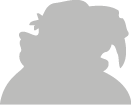 Schaut euch den EU-Rundgang an und füllt den Lückentext aus. Was ist die EU und was ist das Besondere an ihr?Die EU ist ein ___________________ von 27 europäischen Staaten. Sie haben gemeinsame __________________ und wollen in vielen Bereichen ________________. Die EU besteht seit _______. Insgesamt _______ etwa _____ Millionen Menschen in der EU.In der EU hat jeder Bürger das Recht zu ________ wohin er will, man kann in jedem _____________ arbeiten oder studieren. Das ist etwas Besonderes und gibt es nur in der EU.Wörter: leben / politische Ziele / EU-Land / zusammenarbeiten / 1993 / reisen / Zusammenschluss / 448 Aufgabe 2: Das verbindet uns Fast jede/r in Europa findet, dass bestimmte Werte wichtig sind. Schau dir diese Werte unten an.a) Diskutiert in Zweiergruppen, was mit diesen Werten gemeint sein könnte und schreibt es auf.b) Denkt euch zu jedem der Werte ein Beispiel aus eurem Alltag in der Schule aus.c) Tragt die Ergebnisse in eurer Klasse zusammen und gestaltet zu jedem der Werte gemeinsam ein Plakat. Aufgabe 3: Ein Ausflug zur Europäischen Union (EU)Im virtuellen EU-Rundgang „Willkommen bei der EU!“ könnt ihr die EU erforschen. Erkundet in Zweiergruppen den Rundgang und füllt die Steckbriefe aus.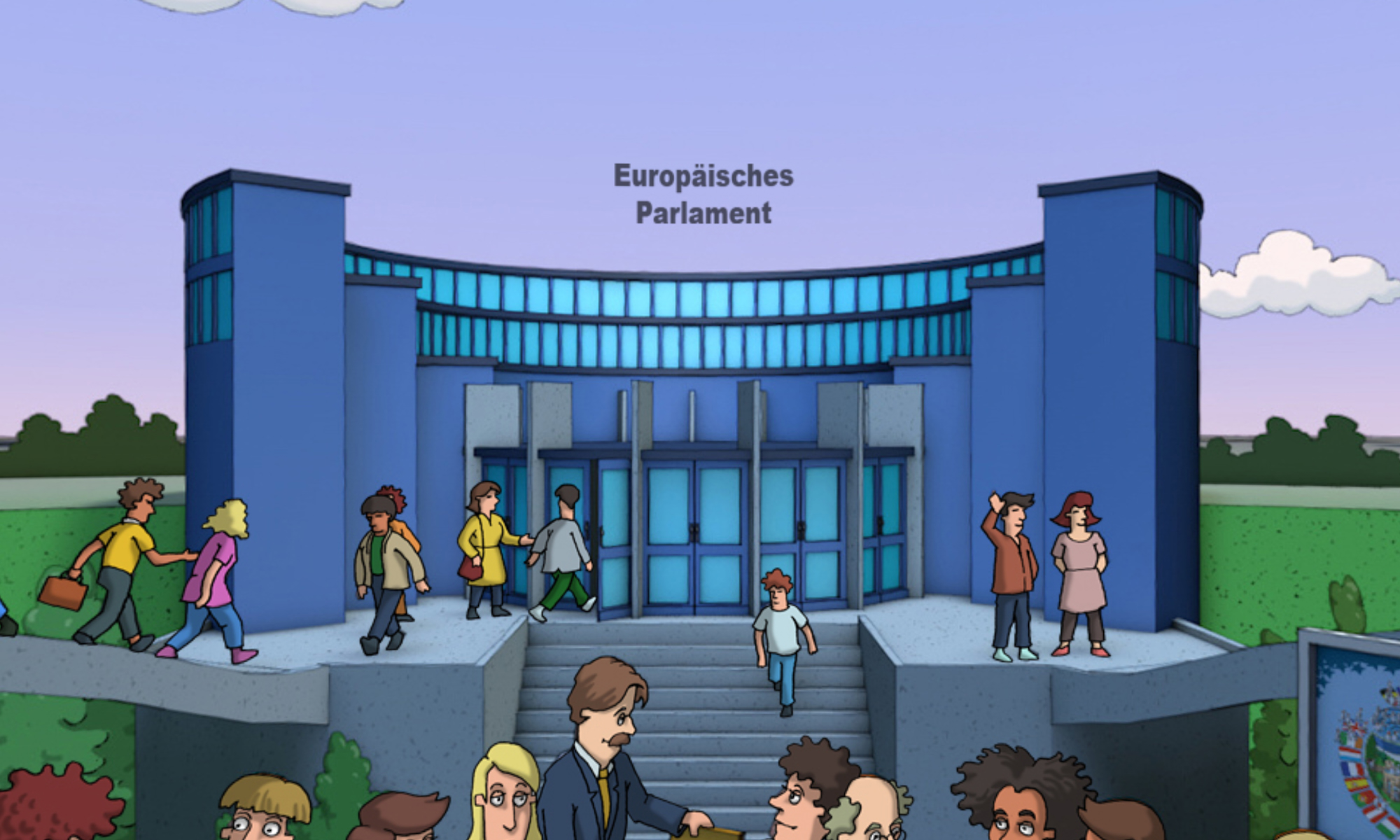 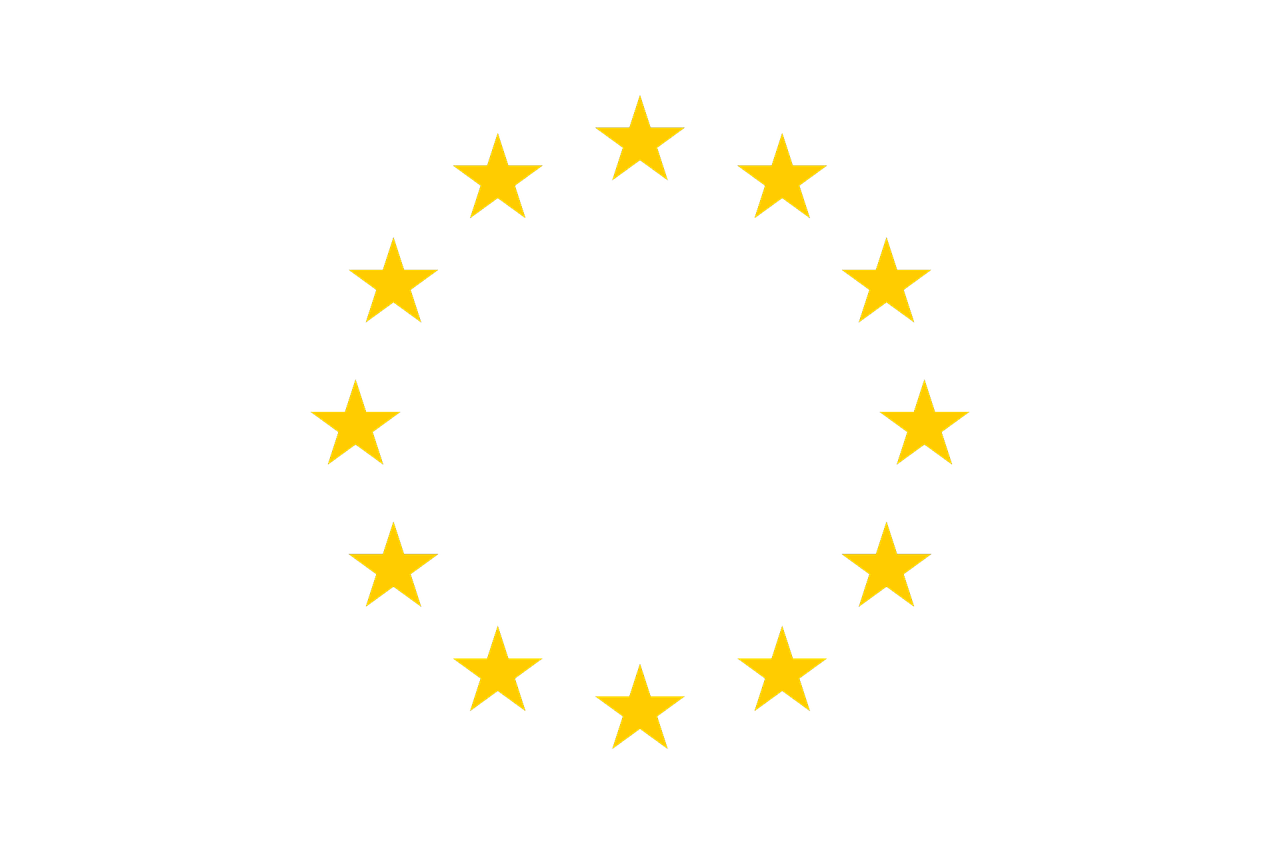 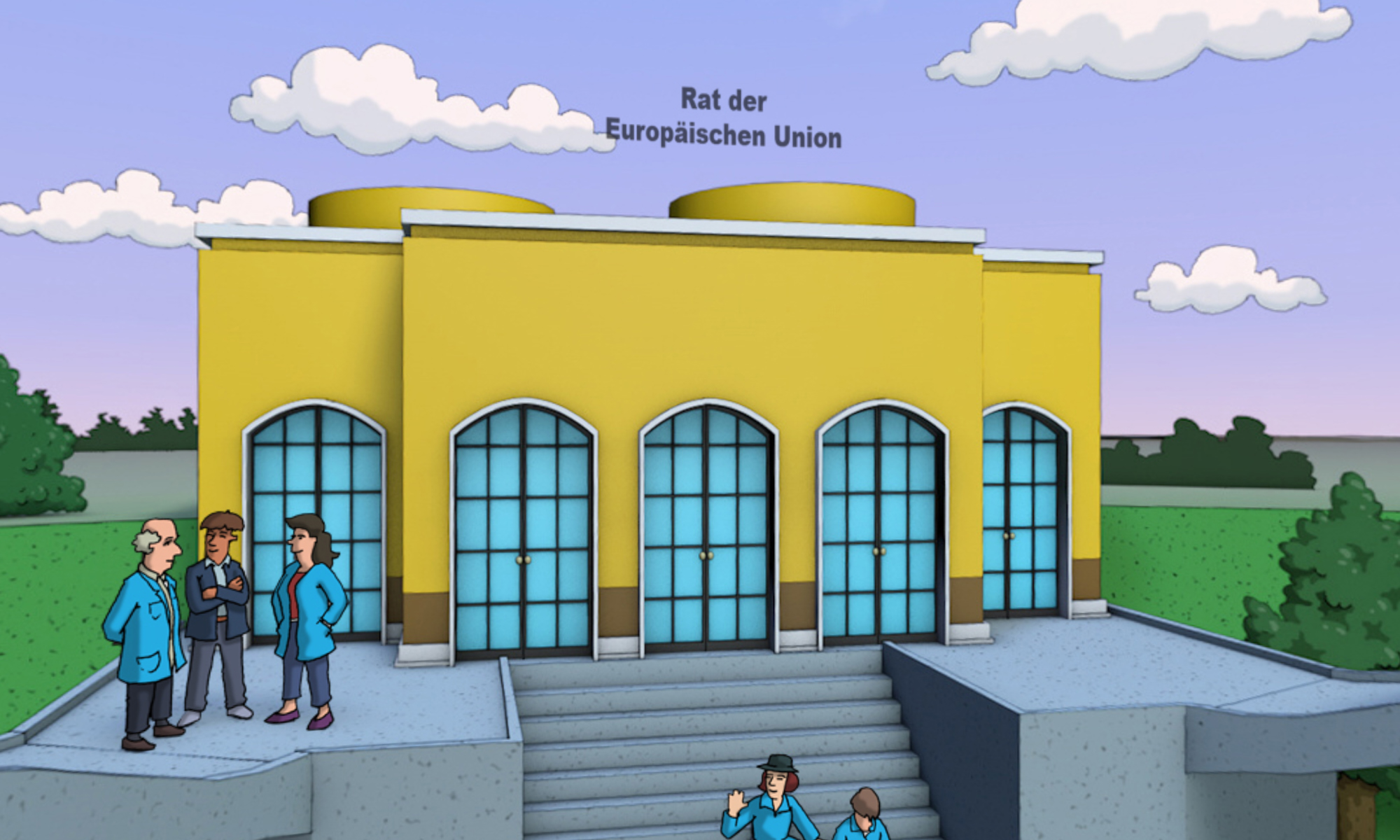 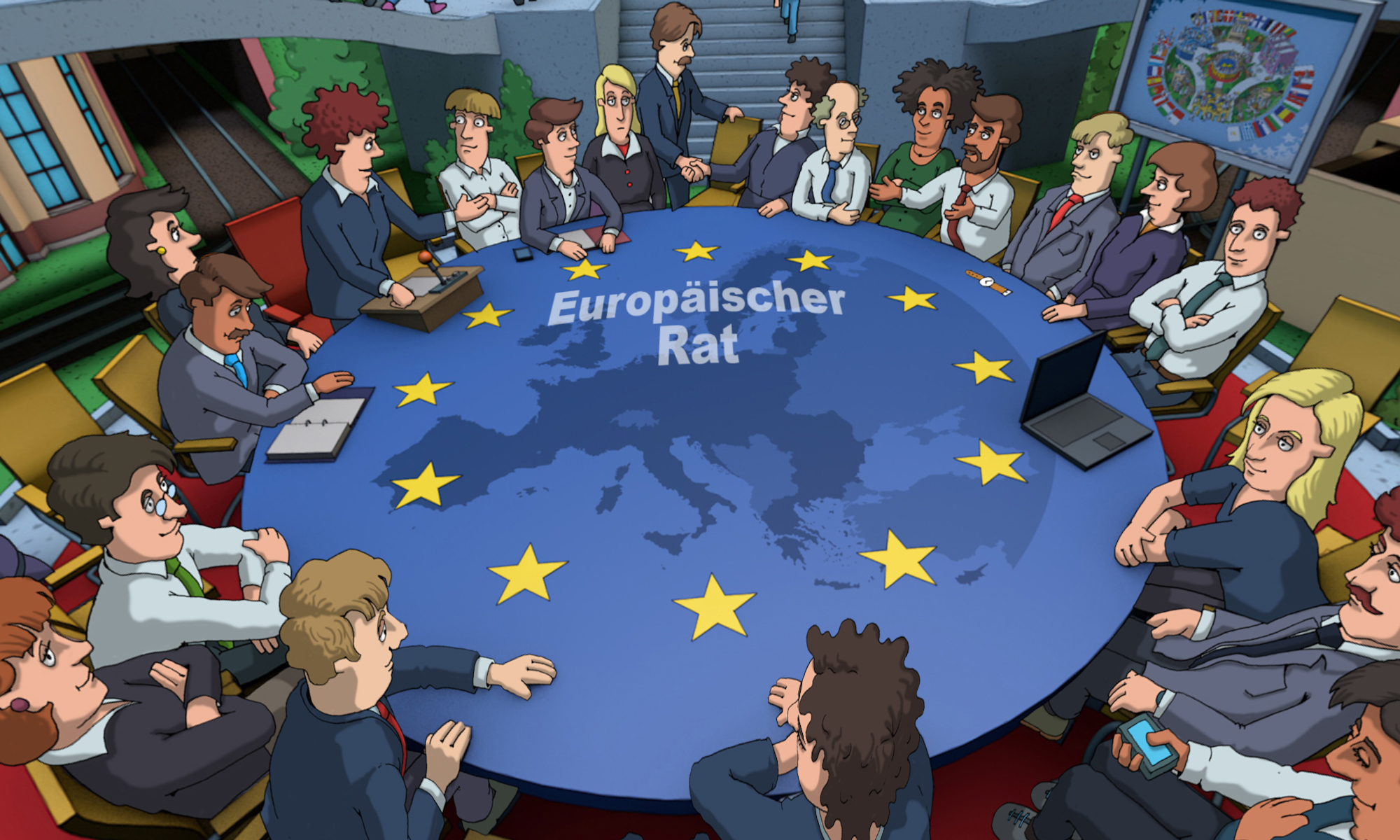 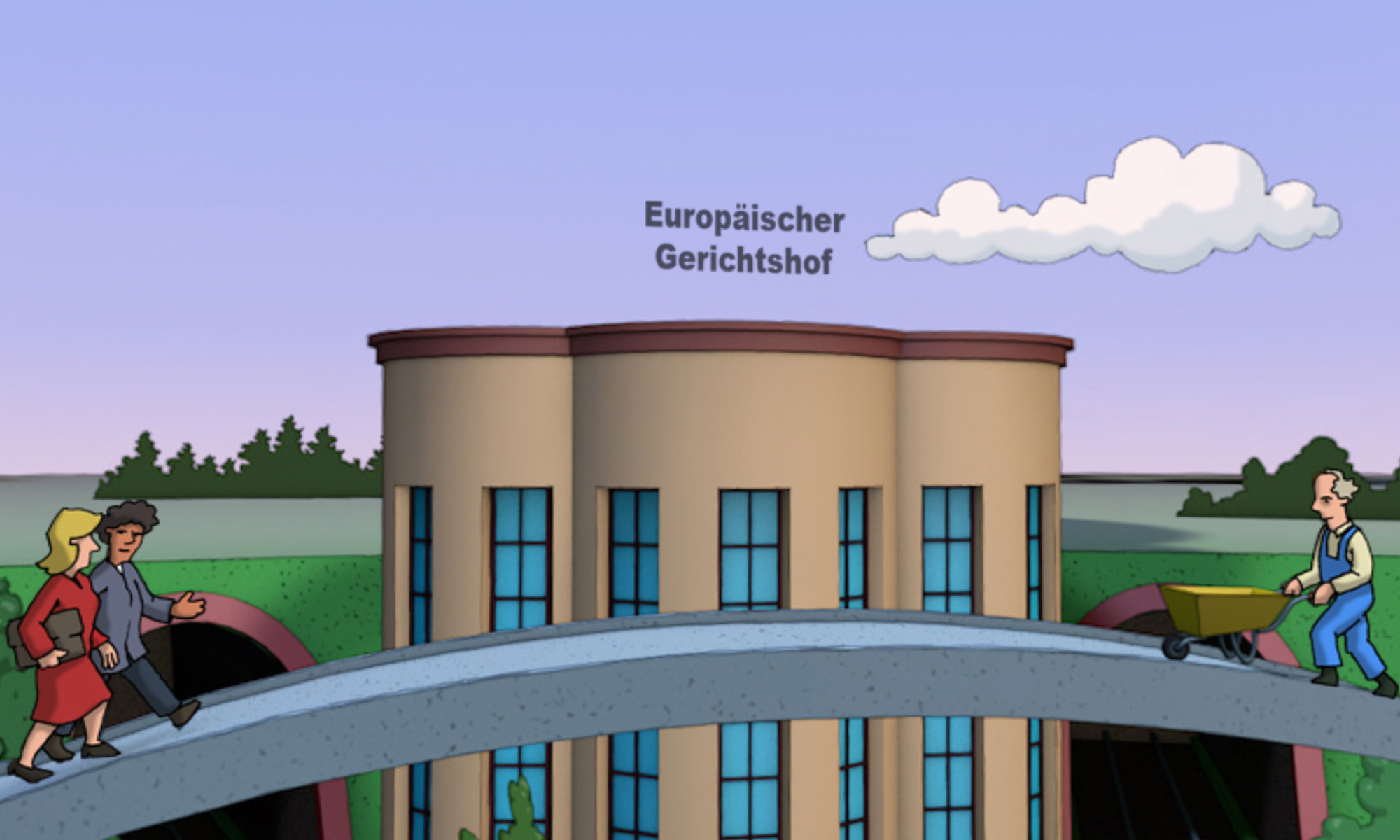 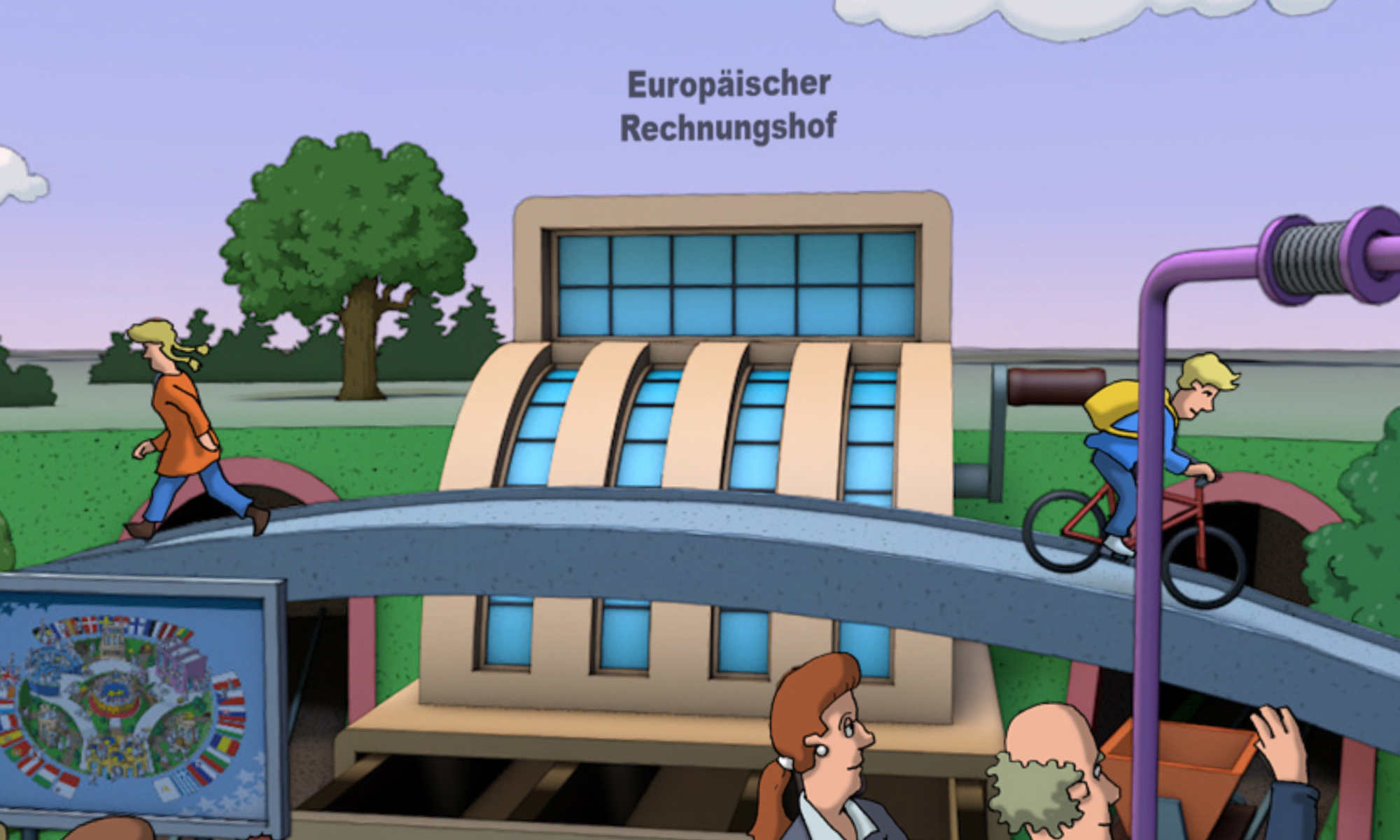 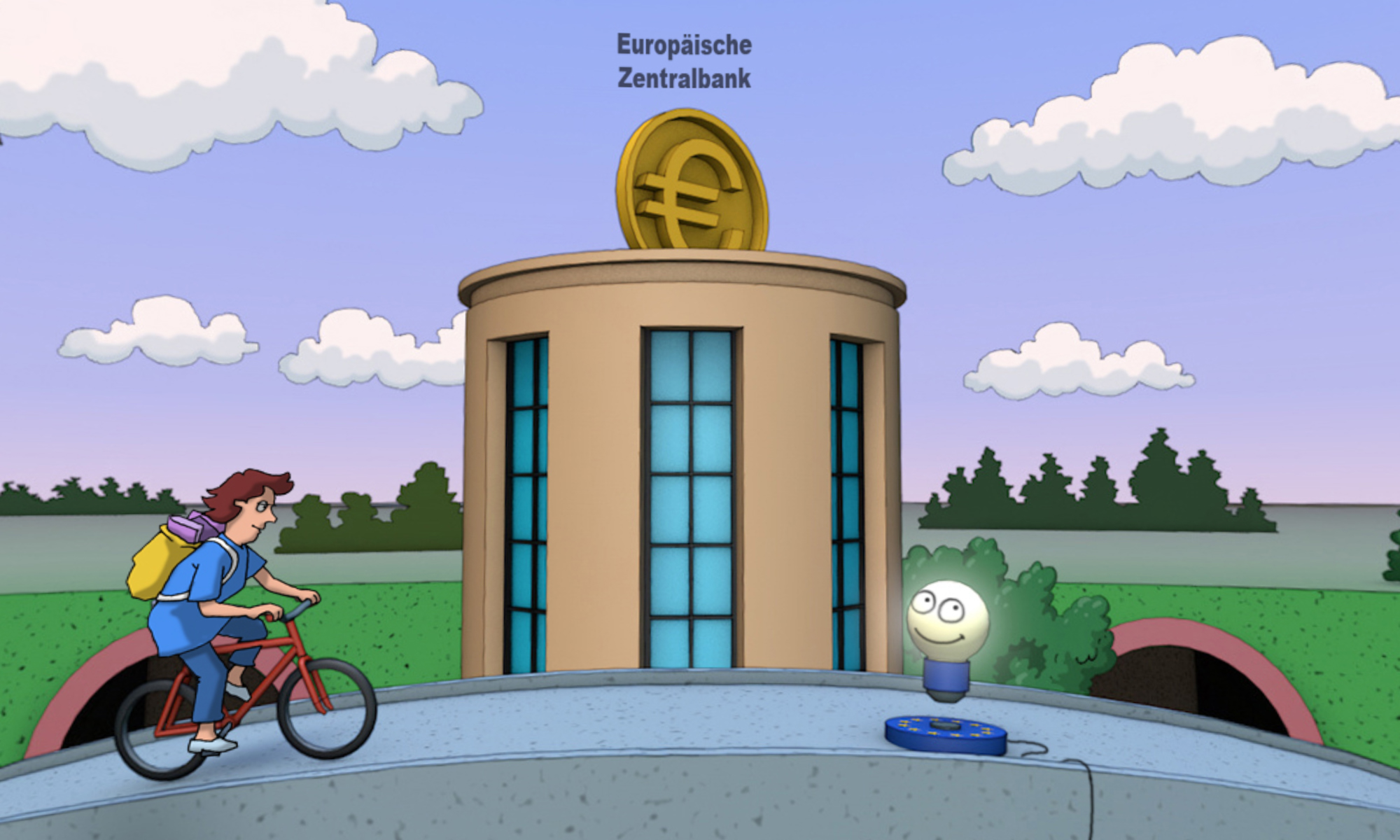 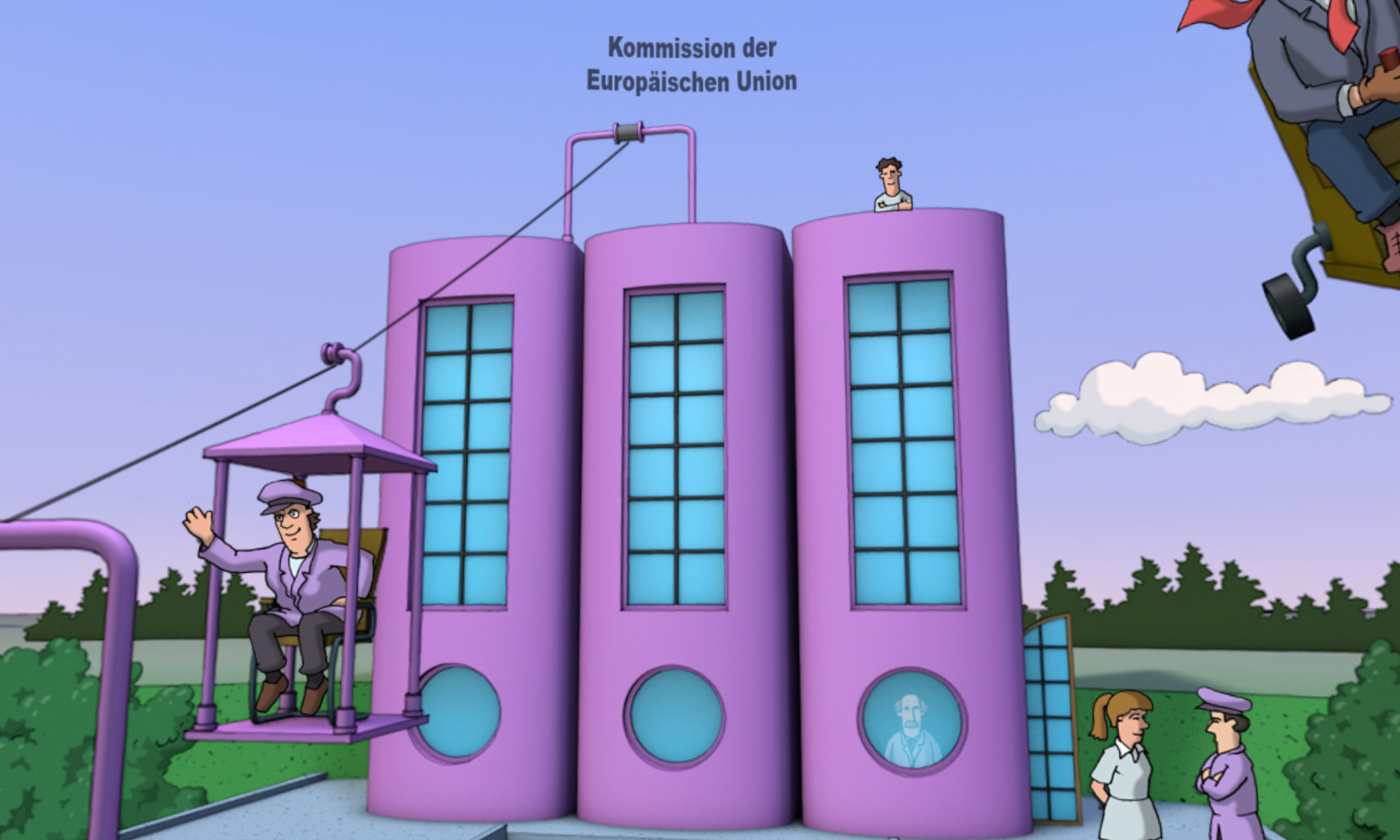  LösungsblattAufgabe 1: Was ist die EU und was ist das Besondere an ihr?Die EU ist ein Zusammenschluss von 27 europäischen Staaten. Sie haben gemeinsame politische Ziele und wollen in vielen Bereichen zusammenarbeiten. Die EU besteht seit 1993. Insgesamt leben etwa 448 Millionen Menschen in der EU.In der EU hat jeder Bürger das Recht in der EU zu reisen, wohin er will. Man kann in jedem EU-Land arbeiten oder studieren. Das ist etwas Besonderes und gibt es nur in der EU.Aufgabe 3: Europäisches ParlamentName der Institution: Europäisches ParlamentStadt/Standort: Sitzungen in Brüssel und Straßburg, Verwaltung in LuxemburgMitglieder: 705 Abgeordnete als Vertreter der EU-MitgliedstaatenAufgaben: Das Europäische Parlament …beteiligt, wenn Gesetze beschlossen werden.bestimmt mit, wofür die EU Geld ausgibt. kontrolliert die Arbeit der Kommission und überwacht die Arbeit anderer EU-Institutionen.Rat der Europäischen UnionName der Institution: Rat der Europäischen UnionStadt/Standort: BrüsselMitglieder: Fachminister/-innen der EU-Mitgliedstaaten aus verschiedenen Bereichen Aufgaben:Der Rat der Europäischen Union …entscheidet gemeinsam mit dem EU-Parlament über Gesetze und den Haushaltsplan.kümmert sich unter anderem um die Außenpolitik der EU.prüft, ob Staaten Mitglied der EU werden können.Europäischer RatName der Institution: Europäischer RatStadt/Standort: BrüsselMitglieder: Staats- und Regierungschefs aller Mitgliedstaaten Aufgaben: Der Europäischer Rat …bestimmt, welche Politik die EU machen soll, insbesondere Außen- und Sicherheitspolitik.bestimmt, welche Personen in der EU wichtige Stellen übernehmen.Europäischer GerichtshofName der Institution: Europäischer Gerichtshof Stadt/Standort: LuxemburgMitglieder: 27 Richterinnen und Richter aus jedem Mitgliedsland der EU; 9 sogenannte Generalanwältinnen und GeneralanwältenAufgaben:Der Europäischer Gerichtshof …entscheidet in Streitfällen von Staaten oder Organisationen in der EU über Gesetze.prüft, ob die Gesetze in den Mitgliedsstaaten dem EU-Recht entsprechen.Europäischer RechnungshofName der Institution: Europäischer RechnungshofStadt/Standort: LuxemburgMitglieder: Je ein Vertreter aus jedem MitgliedsstaatAufgaben:Der Europäischer Rechnungshof …kontrolliert, was mit dem Geld in der Europäischen Union passiert und ob die Mitgliedsstaaten es gemäß den Regeln einsetzen.erstellt Prüfberichte und Empfehlungen für die Kommission und die nationalen Regierungen.berichtet, wenn es Verdacht auf Korruption, Vetternwirtschaft oder anderen Betrug gibt.Europäische ZentralbankName der Institution: Europäische ZentralbankStadt/ Standort: Frankfurt am MainMitglieder: Aufgaben:Die Europäische Zentralbank …sorgt dafür, dass der Euro seinen Wert behält.muss für die Ausgabe der Euro-Banknoten sorgen.genehmigt die Anzahl der Euro-Münzen, die jedes Euro-Land prägt.Europäische KommissionName der Institution: Europäische KommissionStadt/ Standort: BrüsselMitglieder: Ein Kommissar aus jedem MitgliedstaatAufgaben:Die Europäische Kommission …sorgt dafür, dass die politischen Ziele, die die EU hat, auch erreicht werden.sorgt dafür, dass die Beschlüsse des Rates der Europäischen Union und des EU-Parlaments umgesetzt werden.schlägt Gesetze vor.ThemaDie Europäische Union, ihre Legitimation, ihre Institutionen und Aufgaben spielerisch entdecken und erkunden.FächerSachunterricht, Politik, GeschichteZielgruppeSekundarstufe I (AB 1) und Klassen 3/4 (AB 2)MaterialienArbeitsblätter und Lösungsblatt Linkwww.hanisauland.de/spezial/eu-rundgang/ 